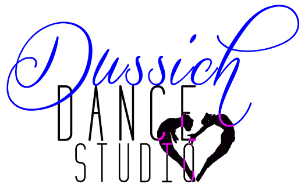 Welcome LetterOn behalf of the Dussich Studio Faculty and staff, we would like to welcome you to our Dance Family. Our studio emphasizes the basic foundations of dance by providing proper training while promoting an enjoyable experience for ALL students.  Those dancers who wish to pursue a dance career will find the training to achieve their goal and those who are studying for other reasons will reap the many benefits dance provides. Our studio strives to maintain high moral standards both in their dance attire and the types of music used in classes and in their routines. Our studio is always open for you to come in and watch classes and talk to our teachers. Dussich offers performance opportunities through our competition team and company, Imperial Dance Corps, which is Dussich’s production group that puts on an annual “Sharing Through Dance” Benefit Show in March.  Studio Need To KnowCLASS PLACEMENT: All dancers are on a trial period for the first six weeks of classes. Teachers will evaluate each dancer to see if he/she is in the proper level for their dancing ability. If the dancer is better suited in another class, we will let you know which class is suitable for them. All dancers are placed according to ability; this is for their safety, progress and benefit.CONDUCT: Dussich Dance Studio reserves the right to dismiss any dancer whose attitude or conduct is unsatisfactory; this also applies to parental behavior. If you have any problems or complaints regarding your dancer’s class, please see the front desk or leave a note in the drop box by the front door in order to set up an appointment to discuss it with the teacher. You can also email us at dussichdancestudio@gmail.comANNOUNCEMENTS:  Announcements will be made in class from time to time. These notices will be posted on the bulletin board next to the classroom and emailed. ACCOUNTS: THERE ARE NO REFUNDS FOR CLASSES MISSED; missed classes can be made up in a comparable class at the student’s level. All accounts must be paid by the 10th of the month or a $15.00 late fee will be charged to your account. There will be a $20.00 charge for all returned checks. If Paying By Charge, there will be an additional transaction fee. Semester payments receive a 10% discount (August thru January & February thru recital). We offer a  10% discount on tuition, honoring all of our Military and First Responders; proof of service is required.ATTENDANCE: Proper warm up is very important, missing the warm up can lead to injuries, which is why we ask that all dancers be on time to class. If you are more than 15 minutes late, the teacher may not permit you to take class. If you are unable to attend class, please call and notify the studio. If a dancer misses 6 or more consecutive classes, they may be dropped from the class. All dancers must attend classes on a regular basis once recital routines begin; if a dancer misses too many classes they may not be allowed to perform in the recital.COSTUMES: Dancers will be measured in class.  Each costume must be paid for in full by November 1st. Payments for costumes can be made as soon as the studio opens in August and no refunds will be given after December 1st.  If you chose to return a costume, you will be charged a $20.00 shipping and handling fee and replacements cannot be guaranteed by Picture Day.DRESS CODE:  Dancers need to follow the studio dress code. Dress code is available on the web or at the front desk.  All classes require that the student keep their hair up and aways from face and all classes except Acro & Modern requires students to wear appropriate dance shoes. If Students do not follow dress code they will be asked to sit out at watch the class. COSTUME PRICES: Preschool & Combo Costumes: $60All other classes: will be $75*All payments made with Credit/Debit will be charged an additional processing feePlease note: Dussich Dance Studio is a Non-Smoking facility. There is no smoking in the building or on studio property; this includes all tobacco products, vapors, and e-cigarettes.Thank you for Choosing Dussich Dance Studio; we hope you have a wonderful year with us!                                                             Rev 7/31/22